гп Северо-Енисейский
О внесении изменений в решение Северо-Енисейского районного Совета депутатов «Об утверждении Положения о муниципальном контроле за исполнением единой теплоснабжающей организацией обязательств по строительству, реконструкции и (или) модернизации объектов теплоснабжения на территории Северо-Енисейского района»В целях приведения Положения о муниципальном контроле за исполнением единой теплоснабжающей организацией обязательств по строительству, реконструкции и (или) модернизации объектов теплоснабжения на территории Северо-Енисейского района, утвержденного решением Северо-Енисейского районного Совета депутатов от 27.09.2021 № 178-12, в соответствие с требованиями Федерального закона от 31.07.2020 № 248-ФЗ «О государственном контроле (надзоре) и муниципальном контроле в Российской Федерации», руководствуясь статьей 24 Устава Северо-Енисейского района, Северо-Енисейский районный Совет депутатов РЕШИЛ:1. Приложение к решению Северо-Енисейского районного Совета депутатов от 27.09.2021 № 178-12 «Об утверждении Положения о муниципальном контроле за исполнением единой теплоснабжающей организацией обязательств по строительству, реконструкции и (или) модернизации объектов теплоснабжения на территории Северо-Енисейского района» изложить в новой редакции, согласно приложению к настоящему решению.2. Настоящее решение вступает в силу со дня официального опубликования в газете «Северо-Енисейский вестник», подлежит размещению на официальном сайте Северо-Енисейского района в информационно-телекоммуникационной сети «Интернет» (www.admse.ru).Дата подписания решения:«___» ________ 2022 г.Приложение к решениюСеверо-Енисейского районного Совета депутатовот _________ № _________(Новая редакция приложения к решению Северо-Енисейскогорайонного Совета депутатовот  27.09.2021 № 178-12)	ПОЛОЖЕНИЕо муниципальном контроле за исполнением единой теплоснабжающей организацией обязательств по строительству, реконструкции и (или) модернизации объектов теплоснабжения на территории Северо-Енисейского районаОбщие положенияНастоящее Положение устанавливает порядок организации и осуществления муниципального контроля за исполнением единой теплоснабжающей организацией обязательств по строительству, реконструкции и (или) модернизации объектов теплоснабжения на территории Северо-Енисейского района (далее – Муниципальный контроль).Муниципальный контроль в сфере теплоснабжения осуществляется посредством профилактики нарушений обязательных требований, организации и проведения контрольных мероприятий, оценки соблюдения обязательных требований, выявления их нарушений, принятия предусмотренных законодательством Российской Федерации мер по предупреждению, пресечению, устранению последствий выявленных нарушений обязательных требований и (или) восстановлению правового положения, существовавшего до возникновения таких нарушений.  Предметом Муниципального контроля является:соблюдение единой теплоснабжающей организацией (далее – Контролируемое лицо) в процессе реализации мероприятий по строительству, реконструкции и (или) модернизации объектов теплоснабжения, необходимых для развития, обеспечения надежности и энергетической эффективности системы теплоснабжения и определенных для нее в схеме теплоснабжения Северо-Енисейского района (далее – схема теплоснабжения), обязательных требований Федерального закона от 27.07.2010 № 190-ФЗ «О теплоснабжении» и принятых в соответствии с ним иных нормативных правовых актов, в том числе соответствие таких реализуемых мероприятий схеме теплоснабжения;исполнение решений, принимаемых по результатам контрольных мероприятий. Объектами Муниципального контроля (далее – Объекты контроля) являются: 1) деятельность, действия (бездействие) Контролируемого лица по соблюдению обязательных требований в процессе реализации мероприятий по строительству, реконструкции и (или) модернизации объектов теплоснабжения, необходимых для развития, обеспечения надежности и энергетической эффективности системы теплоснабжения и определенных для нее в схеме теплоснабжения, в том числе соответствие таких реализуемых мероприятий схеме теплоснабжения. 2) результаты деятельности Контролируемого лица по соблюдению обязательных требований в процессе реализации мероприятий по строительству, реконструкции и (или) модернизации объектов теплоснабжения, необходимых для развития, обеспечения надежности и энергетической эффективности системы теплоснабжения и определенных для нее в схеме теплоснабжения, в том числе соответствие таких реализуемых мероприятий схеме теплоснабжения. 3) объекты теплоснабжения, на которых осуществляются мероприятия по строительству, реконструкции и (или) модернизации объектов теплоснабжения, необходимых для развития, обеспечения надежности и энергетической эффективности системы теплоснабжения и определенных для нее в схеме теплоснабжения, в том числе соответствие таких реализуемых мероприятий схеме теплоснабжения (далее – производственные объекты).1.4. Нормативно-правовое регулирование  отношений, возникающих всвязи с организацией и осуществлением Муниципального контроля, осуществляется в соответствии с Федеральным законом от 31.07.2020 № 248-ФЗ «О государственном контроле (надзоре) и муниципальном контроле в Российской Федерации» (далее – Федеральный закон № 248-ФЗ), а в случаях и пределах, установленных указанным Федеральным законом, также другими федеральными законами, актами Президента Российской Федерации, постановлениями Правительства Российской Федерации, нормативными правовыми актами федеральных органов исполнительной власти, законами и иными муниципальными нормативными правовыми актами администрации Северо-Енисейского района.Контрольные органы, уполномоченные на осуществление Муниципального контроля2.1. Контрольным органом, осуществляющим Муниципальный контроль является администрация Северо-Енисейского района в лице отдела экономического анализа и прогнозирования администрации Северо-Енисейского района  (далее – Контрольный орган). 2.2. Должностное лицо, которое осуществляет от имени Контрольного органа Муниципальный контроль – главный специалист отдела экономического анализа и прогнозирования администрации Северо-Енисейского района (далее – Инспектор). 2.3. Должностным лицом, уполномоченным на принятие решения о проведении контрольных мероприятий, является Глава Северо-Енисейского района. 2.4. Инспектор, имеет права и исполняет обязанности, установленные статьей 29 Федерального закона № 248-ФЗ и иными федеральными законами, а также соблюдает ограничения и запреты, установленные статьей 37 Федерального закона № 248-ФЗ. Инспектор при осуществлении Муниципального контроля несет ответственность в соответствии с законодательством Российской Федерации.2.5. Контрольный орган осуществляет учет Объектов контроля. Учет Объектов контроля осуществляется путем ведения журнала объектов контроля, оформляемого по форме, утверждаемой правовым актом администрации Северо-Енисейского района.2.6. Оценка результативности и эффективности деятельности Контрольного органа осуществляется в соответствии со статьей 30 Федерального закона № 248-ФЗ.Ключевые показатели Муниципального контроля и их целевые значения, индикативные показатели Муниципального контроля установлены в приложении № 3 к настоящему Положению. 2.7. Контрольный орган ежегодно осуществляет подготовку доклада о Муниципальном контроле в порядке, установленном статьей 30 Федерального закона № 248-ФЗ в срок до 01 марта года, следующего за отчетным.Критерии отнесения Объектов контроля к категориям риска причинения вреда (ущерба) в рамках осуществления Муниципального контроля3.1. В целях управления рисками причинения вреда (ущерба) при осуществлении Муниципального контроля Контрольный орган относит Объекты контроля к одной из следующих категорий риска причинения вреда (ущерба) (далее – категории риска):1) чрезвычайно высокая категория риска;2) высокая категория риска;3) низкая категория риска;3.2. Контролируемое лицо вправе подать в Контрольный орган заявление об изменении категории риска осуществляемой им деятельности либо категории риска принадлежащих ему (используемых им) иных Объектов контроля в случае их соответствия критериям риска для отнесения к иной категории риска.3.3. Контрольный орган в течение пяти рабочих дней со дня поступления сведений о соответствии Объекта контроля критериям риска иной категории риска либо об изменении критериев риска принимает решение об изменении категории риска Объекта контроля.3.4. В случае если ранее плановые контрольные мероприятия в отношении Объекта контроля не проводились, контрольные мероприятия подлежат включению в ежегодный план на следующий год. 3.5. Критерии отнесения Объектов контроля к категориям риска в рамках осуществления Муниципального контроля установлены Приложением 1 к настоящему Положению.3.6. Перечень индикаторов риска нарушения обязательных требований, проверяемых в рамках осуществления Муниципального контроля, установлен Приложением 2 к настоящему Положению. Виды и периодичность проведения плановых контрольных мероприятий4.1. В отношении Объектов контроля, отнесенных к высокой категории риска, проводятся виды контрольных мероприятий, установленные разделом 6 настоящего Положения.4.2. В ежегодный план плановых контрольных мероприятий подлежат включению контрольные мероприятия в отношении Объектов контроля, для которого в году реализации ежегодного плана истекает период времени с даты окончания проведения последнего планового контрольного мероприятия, который установлен для Объектов контроля, отнесенных к категории:1) чрезвычайно высокого риска – один раз в год;2) высокого риска – один раз в 2 года.Плановые контрольные мероприятия в отношении Объекта контроля, отнесенного к категории низкого риска, не проводятся.Перечень профилактических мероприятий в рамках осуществления Муниципального контроля5.1. При осуществлении Муниципального контроля проводятся следующие профилактические мероприятия:1) информирование;2) объявление предостережения;3) консультирование;4) профилактический визит.5.2. Профилактика рисков причинения вреда (ущерба) охраняемым законом ценностям осуществляется в соответствии с ежегодно утверждаемой Контрольным органом программой профилактики рисков причинения вреда (ущерба) охраняемым законом ценностям (далее – Программа профилактики рисков), разработанной в соответствии с Правилами разработки и утверждения контрольными (надзорными) органами программы профилактики рисков причинения вреда (ущерба) охраняемым законом ценностям, утвержденными постановлением Правительства Российской Федерации, путем проведения профилактических мероприятий.5.3. Разработанный проект Программы профилактики рисков подлежит общественному обсуждению, которое проводится с 01 октября по 01 ноября года, предшествующего году реализации Программы профилактики рисков.5.4.Программа профилактики утверждается Главой Северо-Енисейского района не позднее 20 декабря года, предшествующего году реализации Программы профилактики рисков, и размещается на официальном сайте Северо-Енисейского района в информационно-телекоммуникационной сети Интернет по адресу: www.admse.ru.	5.5. В случае если при проведении профилактических мероприятий установлено, что Объекты контроля представляют явную непосредственную угрозу причинения вреда (ущерба) охраняемым законом ценностям или такой вред (ущерб) причинен, Инспектор незамедлительно направляет информацию об этом Главе Северо-Енисейского района для принятия решения о проведении контрольных мероприятий.5.6. Контрольный орган может проводить профилактические мероприятия, не предусмотренные Программой профилактики рисков причинения вреда.5.7. Информирование5.7.1. Информирование по вопросам соблюдения обязательных требований осуществляется Контрольным органом посредством размещения соответствующих сведений на официальном сайте Северо-Енисейского района в информационно-телекоммуникационной сети Интернет по адресу: www.admse.ru, в средствах массовой информации и при личном обращении.5.7.2. Контрольный орган размещает и поддерживает в актуальном состоянии на официальном сайте Северо-Енисейского района в информационно-телекоммуникационной сети Интернет по адресу: www.admse.ru сведения, предусмотренные частью 3 статьи 46 Федерального закона № 248-ФЗ.5.8. Объявление предостережения5.8.1. Предостережение о недопустимости нарушения обязательных требований объявляется Контролируемому лицу в случае наличия у Контрольного органа сведений о готовящихся нарушениях обязательных требований и (или) в случае отсутствия подтверждения данных о том, что нарушение обязательных требований причинило вред (ущерб) охраняемым законом ценностям либо создало угрозу причинения вреда (ущерба) охраняемым законом ценностям. 5.8.2. Предостережение составляется в письменном виде и по форме, утвержденной приказом Министерства экономического развития Российской Федерации от 31.03.2021 № 151 «О типовых формах документов, используемых контрольным (надзорным) органом».5.8.3. Предостережение должно содержать указание на соответствующие обязательные требования, предусматривающий их нормативный правовой акт, информацию о том, какие конкретно действия (бездействие) Контролируемого лица могут привести или приводят к нарушению обязательных требований, а также предложения о принятии мер по обеспечению соблюдения данных требований и не может содержать требование представления Контролируемым лицом сведений и документов.5.8.4. Контрольный орган осуществляет учет объявленных им предостережений о недопустимости нарушения обязательных требований в журнале учета предостережений с присвоением регистрационного номера в течение одного рабочего дня со дня вынесения предостережения. 5.8.5. В случае объявления Контрольным органом предостережения о недопустимости нарушения обязательных требований, Контролируемое лицо вправе подать возражение в отношении указанного предостережения в срок, не позднее 10 рабочих дней со дня получения им предостережения, в письменной форме посредством личной подачи, направления по почте в адрес местонахождения Контрольного органа или в форме электронного образа документа посредством направления на адрес электронной почты: admse@inbox.ru. Предостережения направляются Инспектором Контролируемому лицу посредством заказного письма с уведомлением о получении, либо лично, путем вручения Контролируемому лицу или его представителю.5.8.6. Возражение должно содержать:1) наименование Контрольного органа, в который направляется возражение;2) наименование юридического лица, фамилию, имя и отчество (последнее – при наличии) индивидуального предпринимателя или гражданина, а также номер (номера) контактного телефона, адрес (адреса) электронной почты (при наличии) и почтовый адрес, по которым должен быть направлен ответ Контролируемому лицу;3) дата и номер предостережения;4) доводы, на основании которых Контролируемое лицо несогласно с объявленным предостережением;5) дату получения предостережения Контролируемым лицом;6) личную подпись и дату;7) желаемый способ получения решения по результатам рассмотрения возражения.В случае необходимости в подтверждение своих доводов Контролируемое лицо прилагает к возражению соответствующие документы либо их заверенные копии.5.8.7. Общий срок рассмотрения Контрольным органом возражения в отношении предостережения составляет тридцать дней со дня получения. При этом в случае, если возражение подано по истечении срока, установленного пунктом 5.8.5, либо в случае несоответствия возражения требованиям, установленным пунктом 5.8.6, Контрольный орган оставляет возражение без рассмотрения по существу, о чем уведомляет Контролируемое лицо в течение пяти рабочих дней со дня поступления возражения.5.8.8. По результатам рассмотрения возражения принимается одно из следующих решений:оставить предостережение о недопустимости нарушения обязательных требований без изменения, возражение без удовлетворения;отменить предостережение о недопустимости нарушения обязательных требований полностью или в части, удовлетворить возражение полностью или в части.5.8.9. Контрольный орган направляет копию принятого решения Контролируемому лицу не позднее трех рабочих дней со дня его принятия заказным письмом по в адресу Контролируемого лица, либо лично, путем вручения Контролируемому лицу или его представителю.5.9. Консультирование5.9.1. Консультирование (разъяснения по вопросам, связанным с организацией и осуществлением Муниципального контроля) Контролируемых лиц (их представителей) осуществляется Инспектором, по обращениям Контролируемых лиц и их представителей без взимания платы.5.9.2. Консультирование осуществляется по телефону, на личном приеме Главы Северо-Енисейского района, либо в ходе проведения профилактических мероприятий, контрольных мероприятий. 5.9.3. Основанием для начала проведения консультирования является обращение Контролируемого лица (его представителя) по телефону, на личном приеме Главы Северо-Енисейского района, либо в ходе проведения профилактических мероприятий, контрольных мероприятий.5.9.4. Консультирование осуществляется по следующим вопросам: 1) организация и осуществление Муниципального контроля; 2) порядок осуществления профилактических, контрольных мероприятий, установленных настоящим Положением; 3) содержание обязательных требований, оценка соблюдения которых осуществляется Контрольным органом в рамках Муниципального контроля;4) порядок обжалования решений и действий (бездействия) должностных лиц, осуществляющих Муниципальный контроль. 5.9.5. Инспектор выслушивает Контролируемое лицо (его представителя) и при необходимости уточняет у него характер и существо вопросов, за ответами на которые он обратился, и в доступной для восприятия форме консультирует.5.9.6. При осуществлении устного консультирования Контролируемого лица (его представителя) Инспектор использует федеральные законы, акты Президента Российской Федерации, постановления Правительства Российской Федерации, нормативные правовые акты федеральных органов исполнительной власти, законы и иные нормативные правовые акты Красноярского края, муниципальные нормативные правовые акты, а также разъяснения и комментарии официальных органов, регулирующих порядок по организации и осуществлению Муниципального контроля. 5.9.7.При осуществлении консультирования Инспектор, обязан соблюдать конфиденциальность информации, доступ к которой ограничен в соответствии с законодательством Российской Федерации. 5.9.8. В ходе консультирования не может предоставляться информация, содержащая оценку конкретного контрольного мероприятия, решений и (или) действий должностных лиц Контрольного органа, иных участников контрольного мероприятия.5.9.9. После получения Контролируемым лицом (его представителем) консультации Инспектор:1) уточняет у Контролируемого лица (его представителя), удовлетворен ли он полнотой полученной консультации;2)  уточняет потребность Контролируемого лица (его представителя) в получении дополнительных сведений по вопросам обязательных требований Федерального закона от 27.07.2010 № 190-ФЗ «О теплоснабжении» и принятых в соответствии с ним иных нормативных правовых актов, в том числе соответствие реализуемых мероприятий Схеме теплоснабжения;3) сообщает Контролируемому лицу (его представителю) о возможности получения дополнительной информации по вопросу соблюдения обязательных требований, которая размещается на официальном сайте Северо-Енисейского района в информационно-телекоммуникационной сети Интернет по адресу: www.admse.ru, в средствах массовой информации и в иных формах.5.9.10. В случае если в ходе консультирования Контролируемым лицом (его представителем) поставлены вопросы, не предусмотренные подпунктом 5.9.4, Инспектор информирует Контролируемое лицо (его представителя) о невозможности получения консультации, о чем подробно дают разъяснения, куда и в каком порядке следует обратиться.5.9.11. В случае если Контролируемое лицо (его представитель) выражает потребность в получении дополнительных сведений по вопросам соблюдения обязательных требований, которые не могут быть объективно рассмотрены непосредственно в процессе телефонного разговора, на личном приеме Главы Северо-Енисейского района, посредством видео-конференц-связи (при наличии технической возможности) либо в ходе проведения профилактических мероприятий, контрольных мероприятий, вследствие их специфичности, Инспектор предлагает Контролируемому лицу (его представителю) заполнить заявление, указав в нем способ получения указанных сведений.5.9.12. Регистрация заявления и контроль за его исполнением осуществляется в порядке, установленном муниципальным правовым актом администрации Северо-Енисейского района.5.9.13. Ответ по результатам рассмотрения заявления направляется Контролируемому лицу (его представителю) в сроки, установленные Федеральным законом от 02.05.2006 № 59-ФЗ «О порядке рассмотрения обращений граждан Российской Федерации».5.9.14. Информация, ставшая известной Инспектору в ходе консультирования, не может использоваться Контрольным органом в целях оценки Контролируемого лица по вопросам соблюдения обязательных требований.5.9.15. Контрольный орган осуществляет учет проведенных консультирований в журнале учета консультирования с присвоением регистрационного номера в течение одного рабочего дня. 5.9.16. В случае если в течение календарного года поступило пять и более однотипных (по одним и тем же вопросам) обращений Контролируемых лиц и их представителей, консультирование по таким обращениям осуществляется посредством размещения на официальном сайте Северо-Енисейского района в информационно-телекоммуникационной сети Интернет по адресу: www.admse.ru письменного разъяснения, подписанного уполномоченным должностным лицом, без указания в таком разъяснении сведений, отнесенных к категории ограниченного доступа.5.10. Профилактический визит5.10.1. Профилактический визит, а также обязательный профилактический визит проводятся в порядке, установленном статьей 52 Федерального закона № 248-ФЗ.5.10.2. Инспектор проводит обязательный профилактический визит в отношении:1) Контролируемого лица, приступающего к реализации мероприятий по строительству, реконструкции и (или) модернизации объектов теплоснабжения, необходимых для развития, обеспечения надежности и энергетической эффективности системы теплоснабжения и определенных для нее в Схеме теплоснабжения;2) Объектов контроля, отнесенных к категориям чрезвычайно высокого риска, высокого риска.5.10.3. Контрольный орган направляет Контролируемому лицу уведомление о проведении обязательного профилактического визита не позднее, чем за пять рабочих дней до даты его проведения.5.10.4. Срок проведения обязательного профилактического визита не может превышать 3 рабочих дней.5.10.5. Обязательный профилактический визит при его проведении по месту осуществления деятельности Контролируемого лица начинается с предъявления Инспектором служебного удостоверения, вручения руководителю Контролируемого лица или иному уполномоченному представителю Контролируемого лица письменного запроса о представлении документов и информации, необходимых для проведения обязательного профилактического визита.Контролируемое лицо в соответствии с частью 6 статьи 52 Федерального закона № 248-ФЗ имеет право отказаться от проведения обязательного профилактического визита, при этом оно должно уведомить об отказе Контрольный орган не позднее, чем за три рабочих дня до даты его проведения.По итогам проведения профилактического визита (в том числе обязательного) Контролируемому лицу даются разъяснения рекомендательного характера по организации деятельности реализации мероприятий по строительству, реконструкции и (или) модернизации объектов теплоснабжения, необходимых для развития, обеспечения надежности и энергетической эффективности системы теплоснабжения и определенных для нее в Схеме теплоснабжения.5.10.8. В случае если при проведении профилактического визита (в том числе обязательного) установлено, что Объект контроля представляет явную непосредственную угрозу причинения вреда (ущерба) охраняемым законом ценностям или такой вред (ущерб) причинен, Инспектор незамедлительно направляет информацию об этом Главе Северо-Енисейского района для принятия решения о проведении контрольных мероприятий.Контрольные мероприятия, проводимые в рамкахмуниципального контроля6.1. Общие положения.6.1.1. При осуществлении муниципального контроля Контрольным органом могут проводиться следующие виды контрольных мероприятий и контрольных действий в рамках указанных мероприятий:1) рейдовый осмотр (посредством осмотра, опроса, получения письменных объяснений, истребования документов, которые в соответствии с обязательными требованиями должны находиться в месте нахождения (осуществления деятельности) контролируемого лица (его филиалов, представительств, обособленных структурных подразделений), инструментального обследования, экспертизы);2) документарная проверка (посредством получения письменных объяснений, истребования документов);3) выездная проверка (посредством осмотра, опроса, получения письменных объяснений, истребования документов, инструментального обследования);4) выездное обследование (посредством осмотра, инструментального обследования (с применением фотосъемка, аудио- и видеозапись, иные способы фиксации доказательств);5) инспекционный визит;6) наблюдение за соблюдением обязательных требований (посредством сбора, анализа имеющихся данных об объектах контроля, в том числе данных, которые поступают в ходе межведомственного информационного взаимодействия, представляются Контролируемыми лицами в рамках исполнения обязательных требований, а также данных, содержащихся в государственных и муниципальных информационных системах, данных из сети «Интернет», иных общедоступных данных).6.1.2. При осуществлении муниципального контроля с взаимодействием с Контролируемыми лицами являются: 1) встречи, телефонные и иные переговоры (непосредственное взаимодействие) между Инспектором и Контролируемым лицом или его представителем; 2) запрос документов, иных материалов; 3) присутствие Инспектора в месте осуществления деятельности Контролируемого лица (за исключением случаев присутствия инспектора на общедоступных производственных объектах).6.1.3. Контрольные мероприятия, осуществляемые при взаимодействии с контролируемым лицом, проводятся Контрольным органом по следующим основаниям:1) наличие у Контрольного органа сведений о причинении вреда (ущерба) или об угрозе причинения вреда (ущерба) охраняемым законом ценностям либо выявление соответствия объекта контроля параметрам, утвержденным индикаторами риска нарушения обязательных требований, или отклонения Объекта контроля от таких параметров;2) наступление сроков проведения контрольных мероприятий, включенных в план проведения контрольных мероприятий;3) поручение Президента Российской Федерации, поручение Правительства Российской Федерации о проведении контрольных мероприятий в отношении конкретных Контролируемых лиц;4) требование прокурора о проведении контрольного мероприятия в рамках надзора за исполнением законов, соблюдением прав и свобод человека и гражданина по поступившим в органы прокуратуры материалам и обращениям; 5) истечение срока исполнения решения Контрольного органа об устранении выявленного нарушения обязательных требований – в случаях, установленных частью 1 статьи 95 Федерального закона №248 ФЗ.6.1.4. Контролируемое лицо вправе представить в Контрольный орган информацию о невозможности присутствия при проведении контрольного мероприятия.По результатам рассмотрения представленной информации Контрольным органом принимается решение о возможности переноса сроков проведения мероприятия на срок, необходимый для устранения обстоятельств, послуживших поводом для данного обращения.6.1.5. Контрольные мероприятия без взаимодействия проводятся Инспектором на основании решения Главы Северо-Енисейского района, включая задания, содержащиеся в планах работы Контрольного органа, в том числе в случаях, установленных Федеральным законом № 248-ФЗ.6.1.6. Плановые и внеплановые контрольные мероприятия, за исключением проводимых без взаимодействия с Контролируемыми лицами, проводятся путем совершения Инспектором и лицами, привлекаемыми к проведению контрольного мероприятия, следующих контрольных действий:1) осмотр;2) опрос;3) получение письменных объяснений;4) истребование документов;5) инструментальное обследование.6.1.7. Для проведения контрольного мероприятия, предусматривающего взаимодействие с Контролируемым лицом, а также документарной проверки, принимается решение Главы Северо-Енисейского района, в котором указываются сведения, предусмотренные частью 1 статьи 64 Федерального закона № 248-ФЗ.6.1.8. Информирование Контролируемых лиц о совершаемых Инспектором действиях и принимаемых решениях осуществляется путем размещения сведений об указанных действиях и решениях в едином реестре контрольных (надзорных) мероприятий, а также доведения их до контролируемых лиц посредством инфраструктуры, обеспечивающей информационно-технологическое взаимодействие информационных систем, используемых для предоставления муниципальных услуг и исполнения муниципальных функций в электронной форме, в том числе через федеральную государственную информационную систему «Единый портал государственных и муниципальных услуг (функций)» (далее – единый портал государственных и муниципальных услуг) и (или) через региональный портал государственных и муниципальных услуг.До 31 декабря 2023 года информирование Контролируемого лица о совершаемых Инспектором действиях и принимаемых решениях, направление документов и сведений Контролируемому лицу Контрольный орган осуществляется в том числе на бумажном носителе с использованием почтовой связи в случае невозможности информирования Контролируемого лица в электронной форме либо по запросу Контролируемого лица.6.1.9. Наблюдение за соблюдением обязательных требований и выездное обследование проводятся Контрольным органом без взаимодействия с контролируемыми лицами.В отношении проведения наблюдения за соблюдением обязательных требований, выездного обследования не требуется принятие решения о проведении данного контрольного мероприятия, предусмотренного настоящим Положением.6.1.10. Контрольные мероприятия проводятся уполномоченным лицом, указанным в решении Контрольного органа о проведении контрольного мероприятия.6.1.11. При необходимости Контрольный орган привлекает к проведению контрольных мероприятий экспертов, экспертные организации, аттестованные в установленном порядке, и включенных в реестр экспертов, экспертных организаций, привлекаемых к проведению контрольных мероприятий.6.1.12. Для фиксации Инспекторами, привлекаемыми к совершению контрольных действий, доказательств нарушений обязательных требований могут использоваться фотосъемка, аудио- и видеозапись, иные способы фиксации доказательств, за исключением случаев фиксации:1) сведений, отнесенных законодательством Российской Федерации государственной тайне;2) объектов, которые законодательством Российской Федерации отнесены к режимным и особо важным объектам.Решение о необходимости использования фотосъемки, аудио- и видеозаписи, иных способов фиксации доказательств нарушений обязательных требований при осуществлении контрольных мероприятий, принимается Инспекторами самостоятельно. В обязательном порядке фото- или видео-фиксация доказательств нарушений обязательных требований осуществляется в следующих случаях:при проведении выездной проверки в отсутствие контролируемого лица;при проведении выездной проверки, в ходе которой осуществлялись препятствия в ее проведении и совершении контрольных действий.Для фиксации доказательств нарушений обязательных требований могут быть использованы любые имеющиеся в распоряжении технические средства фотосъемки, аудио- и видеозаписи. Информация о проведении фотосъемки, аудио- и видеозаписи и использованных для этих целей технических средствах отражается в акте по результатам контрольного мероприятия.Аудио- и видеозапись осуществляется в ходе проведения контрольного мероприятия непрерывно, с уведомлением в начале и конце записи о дате, месте, времени начала и окончания осуществления записи. В ходе записи подробно фиксируются и указываются место и характер выявленного нарушения обязательных требований.Результаты проведения фотосъемки, аудио- и видеозаписи являются приложением к акту контрольного мероприятия.Использование фотосъемки и видеозаписи для фиксации доказательств нарушений обязательных требований осуществляется с учетом требований законодательства Российской Федерации о защите государственной тайны.6.1.13. Решение о необходимости использования фотосъемки, аудио- и видеозаписи, иных способов фиксации доказательств нарушений обязательных требований при осуществлении контрольных (надзорных) мероприятий принимается должностным лицом Контрольного органа самостоятельно. В обязательном порядке фото- или видеофиксация доказательств нарушений обязательных требований осуществляется при проведении выездных контрольных мероприятий, выездного обследования.6.1.14. Проведение фотосъемки, аудио- и видеозаписи осуществляется с обязательным уведомлением Контролируемого лица.6.1.15. Информация о проведении фотосъемки, аудио- и видеозаписи, геодезических и картометрических измерений и использованных для этих целей технических средствах отражается в акте, составляемом по результатам контрольного мероприятия, и протоколе, составляемом по результатам контрольного действия, проводимого в рамках контрольного мероприятия.6.1.16. Результаты проведения фотосъемки, аудио- и видеозаписи являются приложением к акту контрольного мероприятия.6.1.17. Использование фотосъемки и видеозаписи для фиксации доказательств нарушений обязательных требований осуществляется с учетом требований законодательства Российской Федерации о защите государственной тайны.6.1.18. Инструментальные обследования в ходе проведения контрольных мероприятий осуществляются путем проведения геодезических измерений (определений) и (или) картографических измерений, выполняемых должностными лицами органов муниципального контроля за исполнением единой теплоснабжающей организацией обязательств по строительству, реконструкции и (или) модернизации объектов теплоснабжения на территории Северо-Енисейского района, уполномоченными на проведение контрольного мероприятия.6.1.19. По окончании проведения контрольного мероприятия, предусматривающего взаимодействие с контролируемым лицом, Инспектор составляет акт контрольного мероприятия (далее также – акт) по форме, утвержденной приказом Минэкономразвития России от 31.03.2021 № 151 «О типовых формах документов, используемых Контрольным органом».6.1.20. К результатам контрольного мероприятия относятся оценка соблюдения Контролируемым лицом обязательных требований, создание условий для предупреждения нарушений обязательных требований и (или) прекращения их нарушений, восстановление нарушенного положения, направление уполномоченным органам или должностным лицам информации для рассмотрения вопроса о привлечении к ответственности и (или) применение контрольным (надзорным) органом мер, предусмотренных частью 2 статьи 90 Федерального закона № 248-ФЗ.6.1.21. В случае если по результатам проведения такого мероприятия выявлено нарушение обязательных требований, в акте указывается, какое именно обязательное требование нарушено, каким нормативным правовым актом и его структурной единицей оно установлено.В случае отсутствия выявленных нарушений обязательных требований при проведении контрольного мероприятия сведения об этом вносятся в Единый реестр контрольных (надзорных) мероприятий. Инспектор вправе выдать рекомендации по соблюдению обязательных требований, провести иные мероприятия, направленные на профилактику рисков причинения вреда (ущерба) охраняемым законом ценностям. 6.1.22. В случае устранения выявленного нарушения до окончания проведения контрольного мероприятия, предусматривающего взаимодействие с Контролируемым лицом, в акте указывается факт его устранения.6.1.23. Документы, иные материалы, являющиеся доказательствами нарушения обязательных требований, приобщаются к акту.6.1.24. Заполненные при проведении контрольного мероприятия  проверочные листы должны быть приобщены к акту.6.1.25. Оформление акта производится по месту проведения контрольного мероприятия в день окончания проведения такого мероприятия, если иной порядок оформления акта не установлен Правительством Российской Федерации.6.1.26. Акт контрольного мероприятия, проведение которого было согласовано органами прокуратуры, направляется в органы прокуратуры посредством единого реестра контрольных (надзорных) мероприятий непосредственно после его оформления.6.1.27. Результаты контрольного мероприятия, содержащие информацию, составляющую государственную, коммерческую, служебную, иную тайну, оформляются с соблюдением требований, предусмотренных законодательством Российской Федерации.6.1.28. В случае несогласия с фактами и выводами, изложенными в актеконтрольного (надзорного) мероприятия, Контролируемое лицо вправе направить жалобу в порядке, предусмотренном в разделе «Досудебное обжалование» настоящего Положения.6.1.29. В случае отсутствия выявленных нарушений обязательных требований при проведении контрольного мероприятия сведения об этом вносятся в единый реестр контрольных мероприятий. Инспектор вправе выдать рекомендации по соблюдению обязательных требований, провести иные мероприятия, направленные на профилактику рисков причинения вреда (ущерба) охраняемым законом ценностям.6.2.Меры, принимаемые Контрольным органом по результатам контрольных мероприятий6.2.1. Инспектор, в случае выявления при проведении контрольного мероприятия нарушений контролируемым лицом обязательных требований в пределах полномочий, предусмотренных законодательством Российской Федерации, обязан:1) выдать после оформления акта контрольного мероприятия контролируемому лицу предписание об устранении выявленных нарушений обязательных требований (далее – предписание) с указанием разумных сроков их устранения, но не более шести месяцев (при проведении документарной проверки предписание направляется контролируемому лицу не позднее пяти рабочих дней после окончания документарной проверки) и (или) о проведении мероприятий по предотвращению причинения вреда (ущерба) охраняемым законом ценностям, а также других мероприятий, предусмотренных Федеральным законом № 248-ФЗ;2) незамедлительно принять предусмотренные законодательством Российской Федерации меры по недопущению причинения вреда (ущерба) охраняемым законом ценностям или прекращению его причинения вплоть до обращения в суд с требованием о запрете эксплуатации Объектов контроля и о доведении до сведения граждан, организаций любым доступным способом информации о наличии угрозы причинения вреда (ущерба) охраняемым законом ценностям и способах ее предотвращения в случае, если при проведении контрольного мероприятия установлено, что деятельность гражданина, организации, владеющих и (или) пользующихся объектом контроля, производимые и реализуемые ими товары, выполняемые работы, оказываемые услуги представляют непосредственную угрозу причинения вреда (ущерба) охраняемым законом ценностям или что такой вред (ущерб) причинен;3) при выявлении в ходе контрольного мероприятия признаков преступления или административного правонарушения направить соответствующую информацию в государственный орган в соответствии со своей компетенцией или при наличии соответствующих полномочий принять меры по привлечению виновных лиц к установленной законом ответственности;4) принять меры по осуществлению контроля за устранением выявленных нарушений обязательных требований, предупреждению нарушений обязательных требований, предотвращению возможного причинения вреда (ущерба) охраняемым законом ценностям, при неисполнении предписания в установленные сроки принять меры по обеспечению его исполнения вплоть до обращения в суд с требованием о принудительном исполнении предписания, если такая мера предусмотрена законодательством;5) рассмотреть вопрос о выдаче рекомендации по соблюдению обязательных требований, проведении иных мероприятий, направленных на профилактику рисков причинения вреда (ущерба) охраняемым законом ценностям.6.2.2. Предписание оформляется по форме, утвержденной правовым актом администрации Северо-Енисейского района.6.2.3. Контролируемое лицо до истечения срока исполнения предписания уведомляет Контрольный орган об исполнении предписания с приложением документов и сведений, подтверждающих устранение выявленных нарушений обязательных требований.6.2.4. По истечении срока исполнения Контролируемым лицом решения, принятого в соответствии с настоящим Положением, либо при представлении Контролируемым лицом до истечения указанного срока документов и сведений, представление которых установлено указанным решением, Контрольный орган оценивает исполнение решения на основании представленных документов и сведений, полученной информации.6.2.5. В случае исполнения Контролируемым лицом предписания Контрольный орган направляет Контролируемому лицу уведомление об исполнении предписания.Если указанные документы и сведения Контролируемым лицом не представлены или на их основании невозможно сделать вывод об исполнении решения, Контрольный орган оценивает исполнение указанного решения путем проведения документарной проверки.6.2.6. В случае, если проводится оценка исполнения решения, принятого по итогам выездной проверки, допускается проведение выездной проверки.В случае, если по итогам проведения контрольного мероприятия, предусмотренного настоящим Положением, Инспектором будет установлено, что решение не исполнено или исполнено ненадлежащим образом, он вновь выдает Контролируемому лицу решение, с указанием новых сроков его исполнения.6.2.7. При неисполнении предписания в установленные сроки Контрольный орган принимает меры по обеспечению его исполнения вплоть до обращения в суд с требованием о принудительном исполнении предписания, если такая мера предусмотрена законодательством.6.3. Плановые контрольные мероприятия6.3.1. Плановые контрольные мероприятия в отношении юридических лиц, индивидуальных предпринимателей и граждан проводятся на основании ежегодных планов проведения плановых контрольных мероприятий, формируемых в соответствии с Правилами формирования плана проведения плановых контрольных мероприятий на очередной календарный год, его согласования с органами прокуратуры, включения в него и исключения из него контрольных мероприятий в течение года, утвержденными постановлением Правительства Российской Федерации от 31 декабря 2020 года № 2428 «О порядке формирования плана проведения плановых контрольных мероприятий на очередной календарный год, его согласования с органами прокуратуры, включения в него и исключения из него контрольных мероприятий в течение года».6.3.2. Виды, периодичность проведения плановых контрольных мероприятий в отношении объектов контроля, отнесенных к определенным категориям риска, определяются соразмерно рискам причинения вреда (ущерба).6.3.3. Контрольный орган может проводить следующие виды плановых контрольных мероприятий:1) документарная проверка;2) выездная проверка.Плановые контрольные мероприятия в отношении объекта контроля, отнесенного к категории низкого риска, не проводятся.6.3.4. Срок проведения выездных контрольных мероприятий составляет десять рабочих дней.6.4.Внеплановые контрольные мероприятия6.4.1. Внеплановые контрольные мероприятия проводятся в виде документарных и выездных проверок, выездного обследования.6.4.2. Решение о проведении внепланового контрольного мероприятия принимается с учетом индикаторов риска нарушения обязательных требований.Внеплановые контрольные мероприятия, за исключением внеплановых контрольных мероприятий без взаимодействия, проводятся по основаниям, предусмотренным пунктами 1, 3-5 части 1 статьи 57 Федерального закона № 248-ФЗ.6.4.3. В случае, если внеплановое контрольное мероприятие может быть проведено только после согласования с органами прокуратуры, указанное мероприятие проводится после такого согласования.6.5.Документарная проверка6.5.1. Под документарной проверкой понимается контрольное мероприятие, которое проводится по месту нахождения Контрольного органа и предметом которого являются исключительно сведения, содержащиеся в документах Контролируемых лиц, устанавливающих их организационно-правовую форму, права и обязанности, а также документы, используемые при осуществлении их деятельности и связанные с исполнением ими обязательных требований и решений Контрольного органа.6.5.2. В случае, если достоверность сведений, содержащихся в документах, имеющихся в распоряжении Контрольного органа, вызывает обоснованные сомнения либо эти сведения не позволяют оценить исполнение Контролируемым лицом обязательных требований, Контрольный орган направляет в адрес Контролируемого лица требование представить иные необходимые для рассмотрения в ходе документарной проверки документы. В течение десяти рабочих дней со дня получения данного требования Контролируемое лицо обязано направить в Контрольный орган указанные в требовании документы.6.5.3. Срок проведения документарной проверки не может превышать десять рабочих дней.В указанный срок не включается период с момента:1) направления Контрольным органом Контролируемому лицу требования представить необходимые для рассмотрения в ходе документарной проверки документы до момента представления указанных в требовании документов в Контрольный орган;2) период с момента направления Контролируемому лицу информации Контрольного органа:3) о выявлении ошибок и (или) противоречий в представленных контролируемым лицом документах;4) о несоответствии сведений, содержащихся в представленных документах, сведениям, содержащимся в имеющихся у Контрольного органа документах и (или) полученным при осуществлении муниципального контроля за исполнением единой теплоснабжающей организацией обязательств по строительству, реконструкции и (или) модернизации объектов теплоснабжения на территории Северо-Енисейского района, и требования представить необходимые пояснения в письменной форме до момента представления указанных пояснений в Контрольный орган.6.5.4. Перечень допустимых контрольных действий совершаемых в ходе документарной проверки:1) истребование документов;2) получение письменных объяснений.6.5.5. В ходе проведения контрольного мероприятия инспектор вправе предъявить (направить) Контролируемому лицу требование о представлении необходимых и (или) имеющих значение для проведения оценки соблюдения контролируемым лицом обязательных требований документов и (или) их копий, в том числе материалов фотосъемки, аудио- и видеозаписи, информационных баз, банков данных, а также носителей информации.Контролируемое лицо в срок, указанный в требовании о представлении документов, направляет истребуемые документы в Контрольный орган либо незамедлительно ходатайством в письменной форме уведомляет Инспектора о невозможности предоставления документов в установленный срок с указанием причин и срока, в течение которого Контролируемое лицо может представить истребуемые документы.6.5.6. Письменные объяснения могут быть запрошены Инспектором от контролируемого лица или его представителя.Указанные лица предоставляют Инспектору письменные объяснения в свободной форме не позднее двух рабочих дней до даты завершения проверки.Письменные объяснения оформляются путем составления письменного документа в свободной форме.Инспектор вправе собственноручно составить письменные объяснения со слов должностных лиц или работников организации, гражданина, являющихся Контролируемыми лицами, их представителей, свидетелей. В этом случае указанные лица знакомятся с объяснениями, при необходимости дополняют текст, делают отметку о том, что Инспектор с их слов записал верно, и подписывают документ, указывая дату и место его составления.6.5.7. Оформление акта производится по месту нахождения Контрольного органа в день окончания проведения документарной проверки.Акт направляется Контрольным органом Контролируемому лицу в срок не позднее пяти рабочих дней после окончания документарной проверки в порядке, предусмотренном статьей 21 Федерального закона № 248-ФЗ.6.5.8. Внеплановая документарная проверка проводится без согласования с органами прокуратуры.6.6.Выездная проверка6.6.1. Выездная проверка проводится по месту нахождения (осуществления деятельности) Контролируемого лица (его филиалов, представительств, обособленных структурных подразделений).Выездная проверка может проводиться с использованием средств дистанционного взаимодействия, в том числе посредством аудио- или видеосвязи.6.6.2. Выездная проверка проводится в случае, если не представляется возможным:1) удостовериться в полноте и достоверности сведений, которые содержатся в находящихся в распоряжении Контрольного органа или в запрашиваемых им документах и объяснениях Контролируемого лица;2) оценить соответствие деятельности, действий (бездействия) Контролируемого лица и (или) принадлежащих ему и (или) используемых им Объектов контроля обязательным требованиям без выезда на указанное место и совершения необходимых контрольных действий, предусмотренных в рамках иного вида контрольных мероприятий.6.6.3. Внеплановая выездная проверка может проводиться только по согласованию с органами прокуратуры, за исключением случаев ее проведения в соответствии с пунктами 3-5 части 1 статьи 57 и частью 12 статьи 66 Федерального закона № 248-ФЗ. Контрольный орган уведомляет Контролируемое лицо о проведении выездной проверки не позднее чем за двадцать четыре часа до ее начала путем направления Контролируемому лицу копии решения о проведении выездной проверки.Инспектор при проведении выездной проверки предъявляет Контролируемому лицу (его представителю) служебное удостоверение, копию решения о проведении выездной проверки, а также сообщает учетный номер в едином реестре контрольных мероприятий.6.6.4. В отношении одного субъекта малого предпринимательства общий срок взаимодействия в ходе проведения выездной проверки не может превышать пятьдесят часов для малого предприятия и пятнадцать часов для микропредприятия, за исключением выездной проверки, основанием для проведения которой является пункт 6 части 1 статьи 57 Федерального закона № 248-ФЗ и которая для микропредприятия не может продолжаться более сорока часов.6.6.5. Перечень допустимых контрольных действий в ходе выездной проверки:1) осмотр;2) истребование документов;3) получение письменных объяснений;4) инструментальное обследование.Осмотр осуществляется Инспектором в присутствии Контролируемого лица и (или) его представителя с обязательным применением видеозаписи.Инструментальное обследование осуществляется Инспектором.По результатам инструментального обследования Инспектором составляется протокол инструментального обследования, в котором указываются:дата и место его составления;должность, фамилия и инициалы Инспектора;сведения о Контролируемом лице;предмет обследования, используемые специальное оборудование и (или) технические приборы, методики инструментального обследования;результат инструментального обследования, нормируемое значение показателей, подлежащих контролю при проведении инструментального обследованиявыводы о соответствии этих показателей установленным нормам;иные сведения, имеющие значение для оценки результатов инструментального обследования.6.6.6. При осуществлении осмотра в случае выявления нарушений обязательных требований Инспектор вправе для фиксации доказательств нарушений обязательных требований использовать фотосъемку, аудио- и видеозапись, иные способы фиксации доказательств. Фиксация доказательств нарушений обязательных требований при помощи фотосъемки проводится не менее чем двумя снимками каждого из выявленных нарушений обязательных требований.Использование фотосъемки и видеозаписи для фиксации доказательств нарушений обязательных требований осуществляется с учетом требований законодательства Российской Федерации о защите государственной тайны.Представление контролируемым лицом истребуемых документов, письменных объяснений осуществляется в соответствии настоящим Положением.По окончании проведения выездной проверки Инспектор составляет акт выездной проверки.Информация о проведении фотосъемки, аудио- и видеозаписи отражается в акте проверки.6.6.7. В случае, если проведение выездной проверки оказалось невозможным в связи с отсутствием Контролируемого лица по месту нахождения (осуществления деятельности), либо в связи с фактическим неосуществлением деятельности Контролируемым лицом, либо в связи с иными действиями (бездействием) Контролируемого лица, повлекшими невозможность проведения или завершения выездной проверки, Инспектор составляет акт о невозможности проведения выездной проверки с указанием причин и информирует Контролируемое лицо о невозможности проведения Контрольных мероприятий в порядке, предусмотренном частями 4 и 5 статьи 21 Федеральным законом № 248-ФЗ. В этом случае Инспектор вправе совершить контрольные действия в рамках указанного периода проведения выездной проверки в любое время до завершения проведения выездной проверки.6.7. Выездное обследование6.7.1. Выездное обследование проводится в целях оценки соблюдения Контролируемыми лицами обязательных требований.Выездное обследование может проводиться по месту нахождения (осуществления деятельности) организации (ее филиалов, представительств, обособленных структурных подразделений), месту осуществления деятельности гражданина, месту нахождения объекта контроля, при этом не допускается взаимодействие с Контролируемым лицом.В ходе выездного обследования на общедоступных (открытых для посещения неограниченным кругом лиц) производственных объектах может осуществляться осмотр.Выездное обследование проводится без информирования Контролируемого лица. Срок проведения выездного обследования одного объекта (нескольких объектов, расположенных в непосредственной близости друг от друга) не может превышать один рабочий день, если иное не установлено Федеральным законом № 248-ФЗ.По результатам проведения выездного обследования не выдается предписание об устранении выявленных нарушений.6.8.Наблюдение за соблюдением обязательных требований6.8.1. Наблюдение за соблюдением обязательных требований (мониторинг безопасности) осуществляется Инспектором путем анализа данных об Объектах контроля, имеющихся у Органа муниципального контроля, в том числе данных, которые поступают в ходе межведомственного информационного взаимодействия, предоставляются Контролируемыми лицами в рамках исполнения обязательных требований, а также данных, содержащихся в государственных и муниципальных информационных системах.Наблюдение за соблюдением обязательных требований (мониторинг безопасности) осуществляется постоянно на основании заданий Главы Северо-Енисейского района, включая задания, содержащиеся в планах работы Контрольного органа, в течение установленного в нем срока. Форма задания об осуществлении наблюдения за соблюдением обязательных требований (мониторинг безопасности) утверждается органом муниципального контроля.При наблюдении за соблюдением обязательных требований (мониторинге безопасности) на Контролируемых лиц не возлагаются обязанности, не установленные обязательными требованиями.Если в ходе наблюдения за соблюдением обязательных требований (мониторинга безопасности) выявлены факты причинения вреда (ущерба) или возникновения угрозы причинения вреда (ущерба) охраняемым законом ценностям, сведения о нарушениях обязательных требований, о готовящихся нарушениях обязательных требований или признаках нарушений обязательных требований, Органом муниципального контроля могут быть приняты следующие решения:1) решение о проведении внепланового контрольного мероприятия в соответствии со статьей 60 Федерального закона № 248-ФЗ;2) решение об объявлении предостережения.Обжалование решений Контрольного органа, действий (бездействия) должностных лиц Контрольного органа7.1 Контролируемые лица, права и законные интересы которых, по их мнению, были непосредственно нарушены в рамках осуществления муниципального контроля, имеют право на досудебное обжалование:1) решений о проведении контрольных мероприятий;2) актов контрольных мероприятий, предписаний об устранении выявленных нарушений;3) действий (бездействия) должностных лиц, уполномоченных осуществлять муниципальный контроль за исполнением контролируемых лиц, в рамках контрольных мероприятий.С 1 января 2023 года судебное обжалование решений уполномоченного органа возможно только после их досудебного обжалования, за исключением случаев обжалования в суд решений, действий (бездействия) гражданами, не осуществляющими предпринимательской деятельности.7.2. Досудебный порядок подачи жалобы:7.2.1. Жалоба подается Контролируемым лицом в Контрольный орган в электронном виде с использованием единого портала государственных и муниципальных услуг и (или) региональных порталов государственных и муниципальных услуг, за исключением случая, предусмотренного частью 1.1 статьи 40 Федерального закона № 248-ФЗ.При подаче жалобы гражданином она должна быть подписана простой электронной подписью, либо усиленной квалифицированной электронной подписью. При подаче жалобы организацией она должна быть подписана усиленной квалифицированной электронной подписью. Жалоба должна отвечать требованиям, установленным статьей 41 Федерального закона № 248-ФЗ.7.2.2. Жалоба, содержащая сведения и документы, составляющие государственную или иную охраняемую законом тайну, подается без использования единого портала государственных и муниципальных услуг и регионального портала государственных и муниципальных услуг с учетом требований законодательства Российской Федерации о государственной и иной охраняемой законом тайне. Соответствующая жалоба подается контролируемым лицом на личном приеме у Главы Северо-Енисейского района с предварительным информированием Главы Северо-Енисейского района о наличии в жалобе (документах) сведений, составляющих государственную или иную охраняемую законом тайну.7.2.3. Жалоба на решение Контрольного органа, действия (бездействие) его должностных лиц рассматривается Главой Северо-Енисейского района.7.2.4. Жалоба на решение Контрольного органа, действия (бездействие) его должностных лиц может быть подана в течение 30 календарных дней со дня, когда Контролируемое лицо узнало или должно было узнать о нарушении своих прав.7.2.5. Жалоба на предписание Контрольного органа может быть подана в течение 10 рабочих дней со дня момента получения Контролируемым лицом предписания.7.2.6. В случае пропуска по уважительной причине срока подачи жалобы этот срок по ходатайству лица, подающего жалобу, может быть восстановлен.7.2.7. Лицо, подавшее жалобу, до принятия решения по жалобе может отозвать ее полностью или частично. При этом повторное направление жалобы по тем же основаниям не допускается.7.2.8. Жалоба может содержать ходатайство о приостановлении исполнения обжалуемого решения уполномоченного органа. Указанное ходатайство подлежит рассмотрению в течение 2 рабочих дней со дня регистрации жалобы.Информация о решении по ходатайству о приостановлении исполнения обжалуемого решения направляется лицу, подавшему жалобу, в течение одного рабочего дня с момента принятия решения.7.2.9. Жалоба на решение Контрольного органа рассматривается Главой Северо-Енисейского района в течение 20 рабочих дней со дня ее регистрации.7.2.10. В случае если для ее рассмотрения требуется получение сведений, имеющихся в распоряжении иных органов, срок рассмотрения жалобы может быть продлен Главой Северо-Енисейского района не более чем на 20 рабочих дней.При рассмотрении жалобы у Контролируемого лица, подавшего жалобу, могут быть запрошены дополнительная информация и документы, относящиеся к предмету жалобы. Контролируемое лицо вправе представить указанные информацию и документы в течение 5 рабочих дней с момента направления запроса. Течение срока рассмотрения жалобы приостанавливается с момента направления запроса о представлении дополнительных информации и документов, относящихся к предмету жалобы, до момента получения, но не более чем на 5 рабочих дней с момента направления запроса. Неполучение от Контролируемого лица дополнительных информации и документов, относящихся к предмету жалобы, не является основанием для отказа в рассмотрении жалобы.Не допускается запрашивать у Контролируемого лица, подавшего жалобу, информацию и документы, которые находятся в распоряжении государственных органов, органов местного самоуправления либо подведомственных им организаций.7.2.11. Обязанность доказывания законности и обоснованности принятого решения и (или) совершенного действия (бездействия) возлагается на уполномоченный орган, решение которого обжалуется.7.2.12. По итогам рассмотрения жалобы Глава Северо-Енисейского района принимает одно из следующих решений:1) оставляет жалобу без удовлетворения;2) отменяет решение уполномоченного органа полностью или частично;3) отменяет решение уполномоченного органа полностью и принимает новое решение;4) признает действия (бездействие) должностных лиц уполномоченного органа незаконными и выносит решение по существу, в том числе об осуществлении при необходимости определенных действий.Приложение 1 к Положению о муниципальном контроле за исполнением единой теплоснабжающей организацией обязательств по строительству,реконструкции и (или) модернизации объектов теплоснабжения на территории Северо-Енисейского районаКритерии отнесения объектов контроля к категориям риска при осуществлении муниципального контроля за исполнением единой теплоснабжающей организацией обязательств по строительству, реконструкции и (или) модернизации объектов теплоснабжения на территории Северо-Енисейского районаПриложение 2 к Положению о муниципальном контроле за исполнением единой теплоснабжающей организацией обязательств по строительству, реконструкции и (или) модернизации объектов теплоснабжения на территории Северо-Енисейского районаПеречень индикаторов рисканарушения обязательных требований, проверяемых при осуществлении муниципального контроля за исполнением единой теплоснабжающей организацией обязательств по строительству, реконструкции и (или) модернизации объектов теплоснабжения на территории Северо-Енисейского районаПриложение 3к Положению о муниципальном контроле за исполнением единой теплоснабжающейорганизацией обязательств по строительству, реконструкции и (или)  модернизации объектов теплоснабжения на территории Северо-Енисейского районаКлючевые показатели, индикативные показателипо муниципальному контролю за исполнением единой теплоснабжающейорганизацией обязательств по строительству, реконструкциии (или) модернизации объектов теплоснабжения на территорииСеверо-Енисейского района Ключевые показатели и их целевые значения, индикативные показатели по муниципальному контролю за исполнением единой теплоснабжающей организацией обязательств по строительству, реконструкции и (или) модернизации объектов теплоснабжения на территории Северо-Енисейского района.1. Ключевые показатели по муниципальному контролю за исполнением единой теплоснабжающей организацией обязательств по строительству, реконструкции и (или) модернизации объектов теплоснабжения на территории Северо-Енисейского района и их целевые значения: 2. Индикативные показатели в сфере муниципального контроля за исполнением единой теплоснабжающей организацией обязательств по строительству, реконструкции и (или) модернизации объектов теплоснабжения на территории Северо-Енисейского района:1) количество обращений граждан и организаций о нарушении обязательных требований, поступивших в контрольный орган;2) количество проведенных контрольным органом внеплановых контрольных мероприятий;3) количество принятых прокуратурой решений о согласовании проведения контрольным органом внепланового контрольного мероприятия;4) количество выявленных контрольным органом нарушений обязательных требований;5) количество устраненных нарушений обязательных требований;6) количество поступивших возражений в отношении акта контрольного мероприятия;7) количество выданных контрольным органом предписаний об устранении нарушений обязательных требований.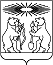 «____» ________ 2022 г.№ ______Председатель Северо-Енисейскогорайонного Совета депутатов_________________ Т.Л. КалининаГлава Северо-Енисейского района__________________ А.Н. Рябцевп/пОбъекты муниципального контроля за исполнением единой теплоснабжающей организацией обязательств по строительству, реконструкции и (или) модернизации объектов теплоснабжения на территории Северо-Енисейского районаКатегория риска1Непроведение, ненадлежащее проведение единой теплоснабжающей организацией мероприятий в целях строительства, реконструкции  и модернизации объектов теплоснабжения, предусмотренных схемой теплоснабжения (проектирование с разработкой проектно-сметной документации), влекущих за собой возникновение аварийной ситуации, которая может повлечь причинение вреда жизни и здоровью гражданЧрезвычайно высокий риск2Непроведение, ненадлежащее проведение единой теплоснабжающей организацией мероприятий в целях  строительства, реконструкции  и модернизации объектов теплоснабжения, предусмотренных схемой теплоснабжения (проектирование с разработкой проектно-сметной документации), влекущих за собой возникновение аварийной ситуации, которая может повлечь причинение вреда имуществу (независимо от формы собственности)Высокий риск3Невыполнение единой теплоснабжающей организацией мероприятий в целях строительства, реконструкции и модернизации объектов теплоснабжения, предусмотренных схемой теплоснабжения, влекущий за собой причинения вреда (ущерба)Высокий рискНаименование индикатораНормальное состояние для выбранного параметра (критерии оценки), единица измерения (при наличии)Показатель 
индикатора рискаНаступление события, влекущего за собой причинение вреда жизни и здоровью граждан 0Равно и более 1 события в отопительном периодеНаступление события, влекущего за собой нанесение ущерба  имуществу0Равно и более 1 события в отопительном периодеАварии на объекте (участке) теплоснабжения0Равно и более 1 аварии на объекте (участке) теплоснабжения в отопительном периодеКлючевые показателиЦелевые значения (%)Процент проведения внеплановых контрольных (надзорных) мероприятий на очередной календарный год.100%Процент отмененных результатов контрольных (надзорных) мероприятий.0Процент обоснованных жалоб на действия (бездействие) контрольного органа и (или) его должностных лиц при проведении контрольных мероприятий от общего количества поступивших жалоб.0